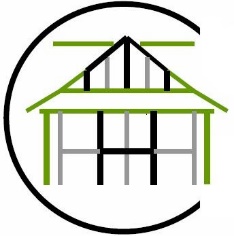 1, Section 251 and the NHS Act, Health Research Authority. https://www.dropbox.com/s/sekq3trav2s58xw/Official%20Section%20251%20guidance%20Health%20Research%20Authority.pdf?dl=01) Data Controller 2) Data Protection Officer 3) Purpose of the haringMedical research.4) Lawful basis for rocessing or haringIdentifiable data will be shared with researchers either with explicit consent or, where the law allows, without consent. The lawful justifications are;Article 6(1)(a) “the data subject has given consent to the processing of his or her personal data for one or more specific purposes”Article 6(1)(e) may apply “necessary for the performance of a task carried out in the public interest or in the exercise of official authority vested in the controller”And in addition there are three possible Article 9 justifications. Article 9(2)(a) – ‘the data subject has given explicit consent…’orArticle 9(2)(j) – ‘processing is necessary for… scientific or historical research purposes or statistical purposes in accordance with Article 89(1) based on Union or Member States law which shall be proportionate to the aim pursued, respect the essence of the right to data protection and provide for suitable and specific measures to safeguard the fundamental rights and interests of the data subject’. orArticle 9(2)(h) – ‘processing is necessary for the purpose of preventative…medicine…the provision of health or social care or treatment or the management of health or social care systems and services...’5) Recipient or ategories of ecipients of the hared ataThe data will be shared with 6) Rights to bject You do not have to consent to your data being used for research. You can change your mind and withdraw your consent at any time. Contact the Data Controller or the practice. 7) Right to ccess and orrectYou have the right to access any identifiable data that is being shared and have any inaccuracies corrected.8) Retention eriod The data will be retained for the period as specified in the specific research protocol(s). 
9)  Right to Complain. You have the right to complain to the Information Commissioner’s Office, you can use this link https://ico.org.uk/global/contact-us/  or calling their helpline Tel: 0303 123 1113 (local rate) or 01625 545 745 (ational ate) There are National Offices for Scotland, Northern Ireland and Wales, (see ICO website)